聊城大学研究生管理系统导师遴选模块使用指南为了方便老师们在研究生管理系统中顺利完成导师遴选的申请工作，特制作本简易指南。第一步：添加账号。已有聊城大学研究生管理系统账号的教师，可直接通过账号和密码登陆后进行填报；没有聊城大学研究生管理系统账号的聊大教师（含外聘导师），由学院科研秘书按附件1（本指南第6页）统计教师个人信息，并将电子版发给管理员新建账号。第二步：拟参加遴选的老师登录管理系统。申请聊城大学2022年硕士研究生指导教师的老师，从聊城大学研究生处主页登陆“学位与研究生教育管理信息系统”（http://yjsxt.lcu.edu.cn/login.html）。下图是进入管理系统后的初始页面（注意红色方框标记的地方），角色切换或者保持为“任课教师”，然后才能进行导师遴选申请表的填写。填写导师遴选申请表主要通过“人员管理”和“特色模块管理”的相关模块进行。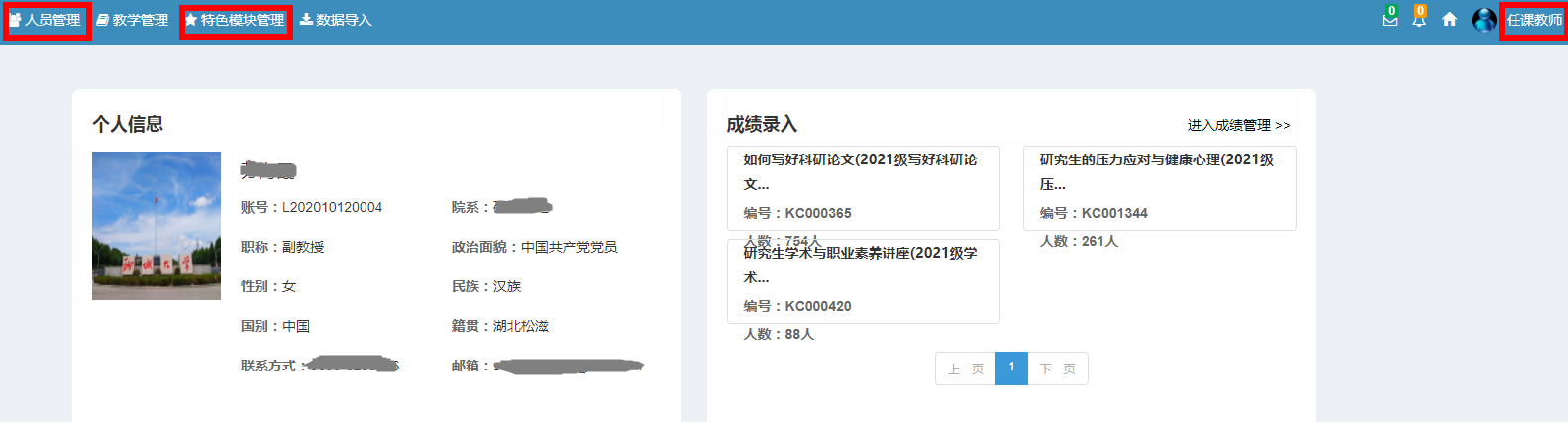 第三步：导师申请人填写导师遴选申请表。“成果填写”“导师遴选申请”填写说明：1、附件材料上传。附件内容包括目录（按论文、项目、奖励、专利、专著排序）和相关成果，论文上传内容包括期刊封面、目录、论文首页，项目上传立项协议书，奖励上传获奖证书，专利上传专利证书，专著上传封面和目录，请参考附件2（本指南第7页）。附件材料请按以上顺序编辑到一个PDF文件中，做成一个多页PDF文件并编辑页码，附件名称命名格式为：教师姓名+导师遴选支撑材料，然后上传至系统。附件在“导师遴选申请”模块中上传，具体上传位置见下图。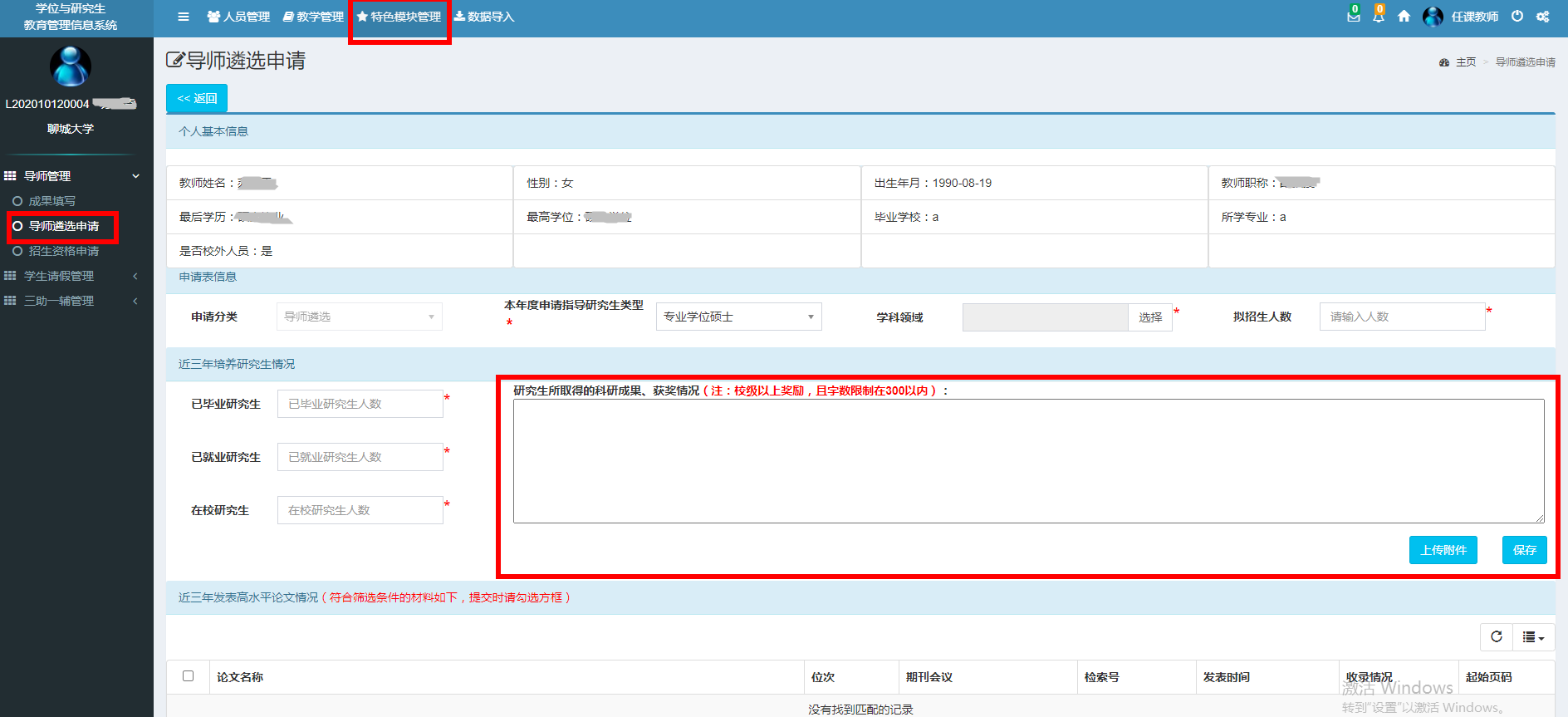 2、“成果填写”填报。进入【特色模块管理】—【导师管理】—【成果填写】菜单下，填写信息。申请人分别填写本人论文、项目、奖励、专利、专著信息，在每一项菜单下点击【新增成果】，填写具体信息，点击【保存】，申请人可根据个人需要再次编辑或删除，需要编辑请点击【编辑成果】，确认无误后点击【提交审核】按钮。成果审核流程为:老师提交—>科研秘书审核—>管理员审核。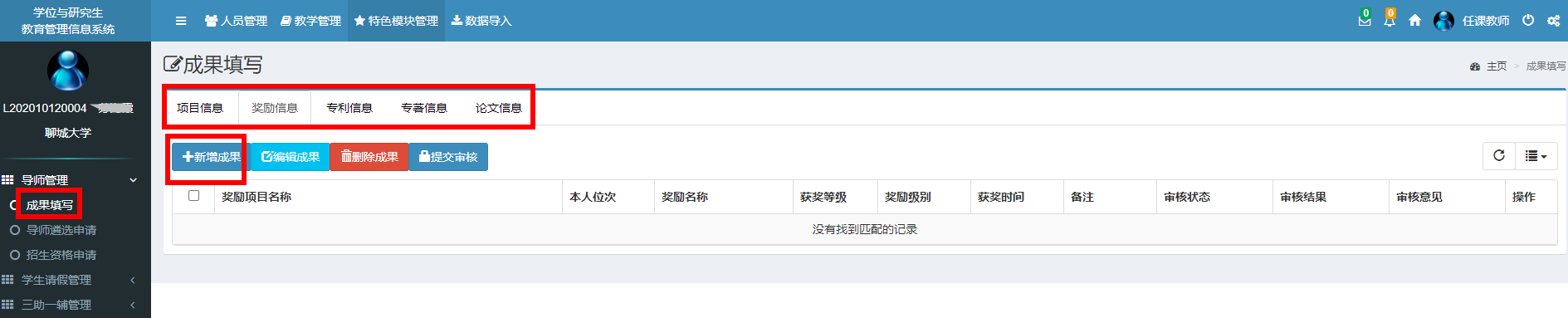 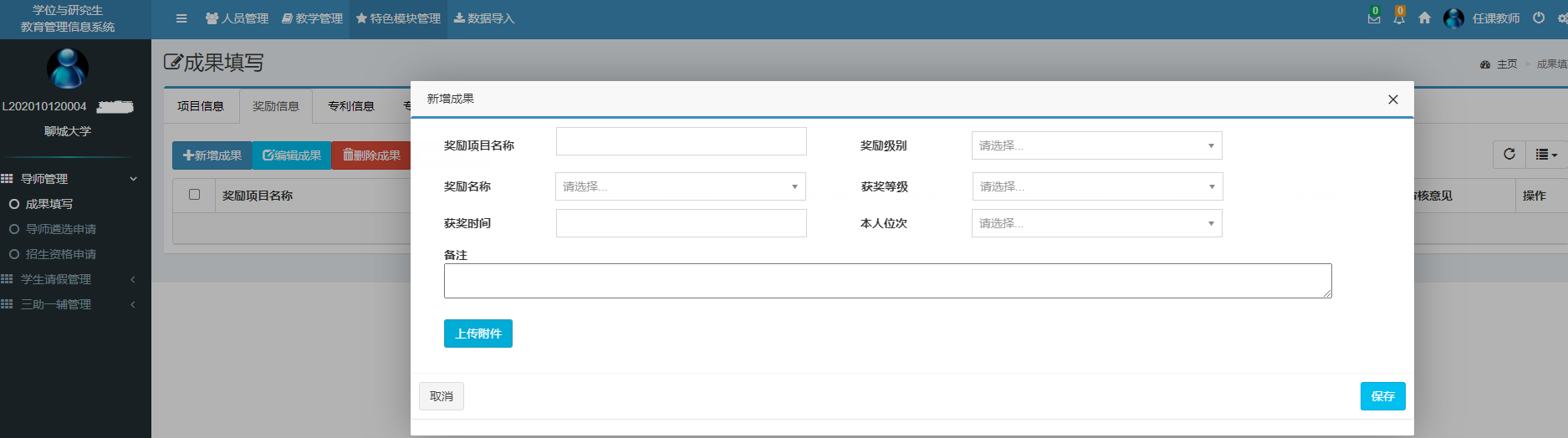 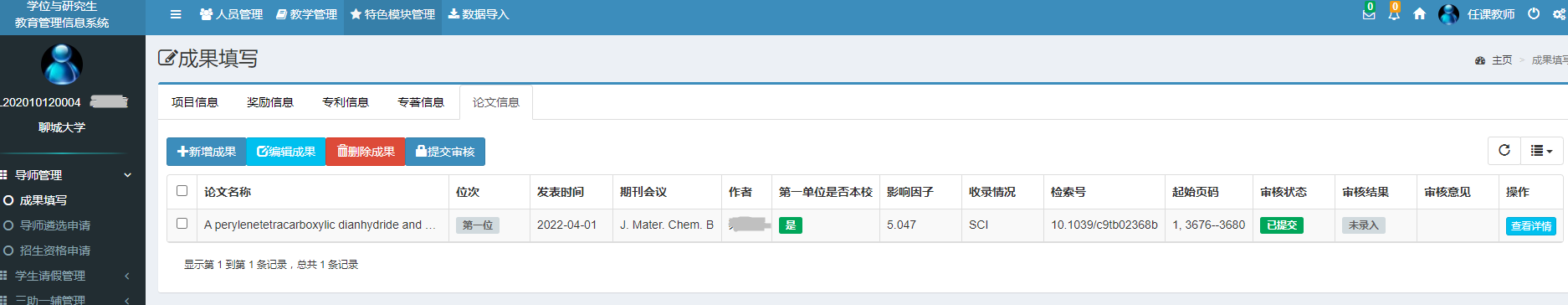 3.“导师遴选申请”填报。进入【特色模块管理】—【导师管理】—【导师遴选申请】菜单下，点击【添加】，填写具体信息，并上传PDF附件，点击【保存】，勾选相关论文、奖励、项目、专利、专著信息，点击页面右下角【保存】。申请人可根据个人需要再次编辑或删除，需要编辑请点击【编辑】，确认无误后点击【提交审核】按钮。导师遴选审核流程为:老师提交—>科研秘书审核—>管理员审核。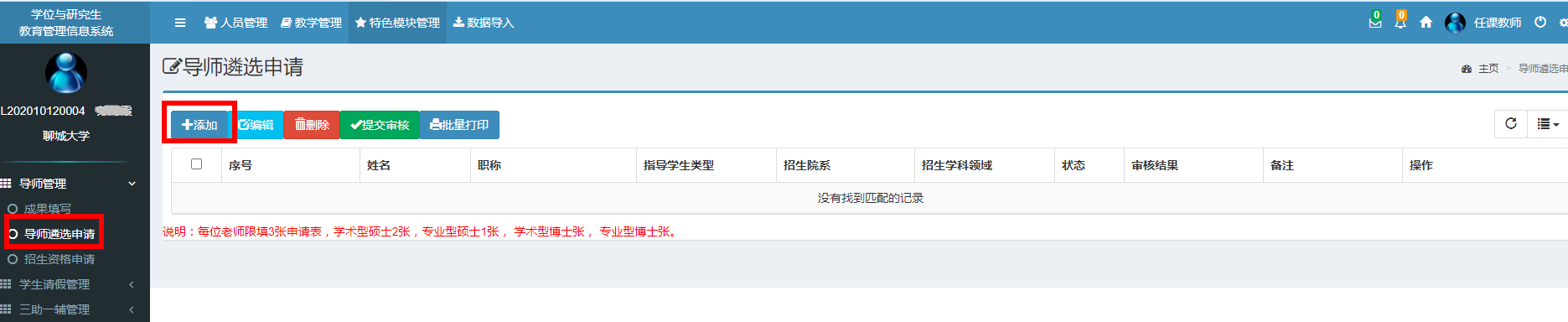 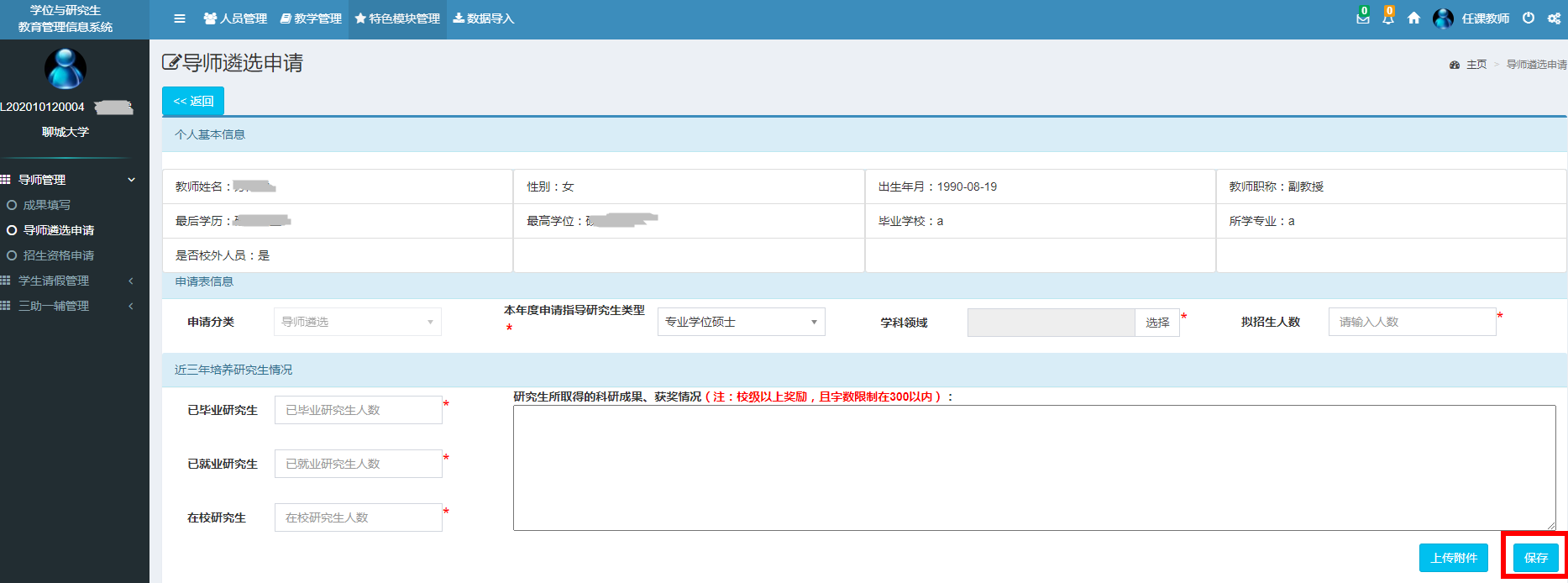 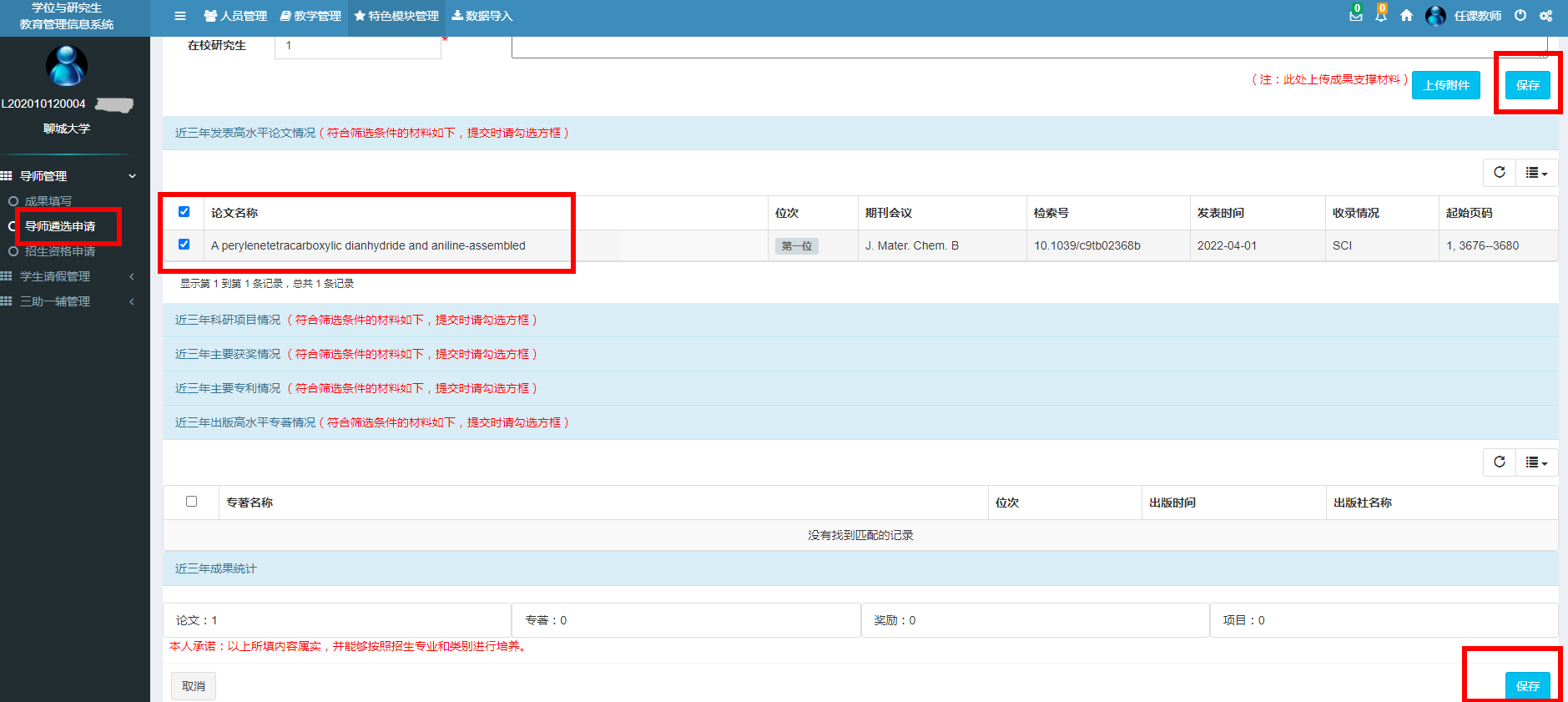 第四步：打印表格上交。表格填完保存后，可以打印、签字，并上交学院学位评定分委员会。第五步：科研秘书进行导师遴选审核，学院学位评定分委员会评审，按要求上交相关材料。附件1备注：教师编号填写：1.校内教师填写教师工号；2.外聘导师由学院按以下顺序编排：前2位为外聘类型（“WX”为外聘学术学位硕士生导师，“WZ”为外聘专业学位硕士生导师），第3-6位为聘用年度，第7-9位为学院代码，第10-12位为流水码。如商学院2021年外聘学硕导师编号为：WX2021001001。附件2附件目录一、论文（*篇）1．网络给高中思想政治教育带来的的影响	12．高中生接触网络情况调研	103．网络环境下高中思想政治教育的对策	104．研究生学术道德的几个相关问题探究.	18二、项目（*项）5．山东省社科成果一等奖	25三、奖励（*项）6．山东省社科成果一等奖	257．聊城市社科成果一等奖	28四、专利（*项）8．一种.....技术	309．关于发明	31五、专著（*项）9．思想政治教育	3210．大学生	33聊城大学研究生管理系统账号申请统计聊城大学研究生管理系统账号申请统计聊城大学研究生管理系统账号申请统计聊城大学研究生管理系统账号申请统计序号姓名教师编号学院12345678